								New Standing Order Instruction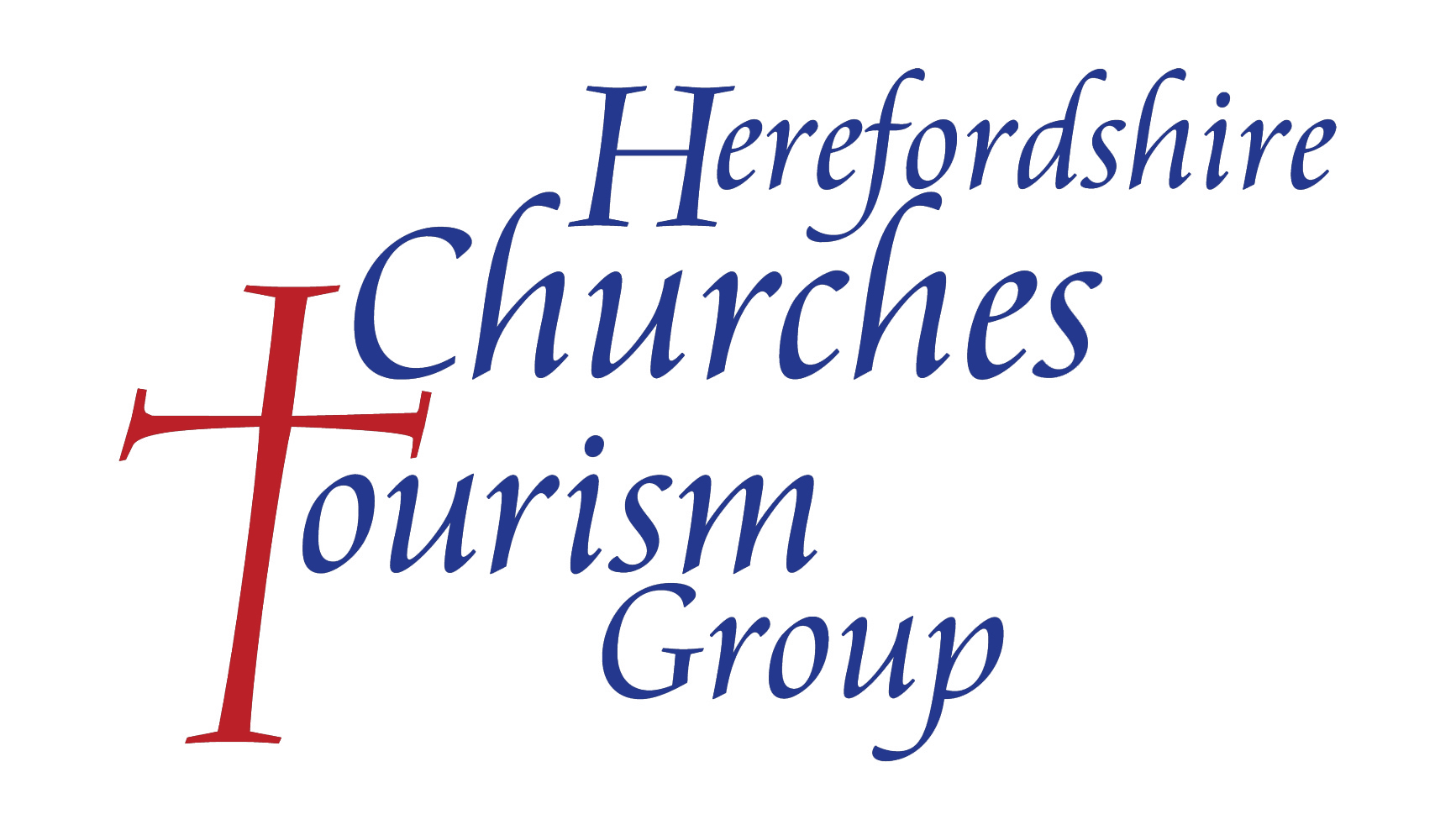 Please complete this form in BLOCK CAPITALS and in black ink and send to YOUR bank.To………………………………………………………………………………………………………………………………BankAddress……………………………………………………………………………………………………………………………………………………………………………………………………………………………………………………………………………Please set up the following Standing Order and debit my/our account accordingly1 Account detailsAccount name…………………………………………………………………Account Number							     Sort code2 Payee detailsName of Organisation		Sort Code 				Account Number	3 About the payment Amount AnnuallyDate of first payment	until further notice	    		4 ConfirmationAccount Holders Signature/sDate……………………………………………………	